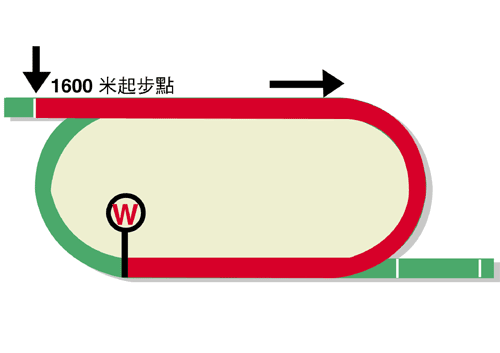 富衛保險冠軍一哩賽 (一級賽)  獎金二千萬港元 (約二百六十萬美元)冠軍11,400,000港元, 亞軍4,400,000港元, 季軍2,000,000港元,殿軍1,140,000港元, 第五名660,000港元, 第六名400,000港元馬匹實力分析表排位統計數字 (自二○○一年起)	         預計走位圖馬匹資料馬匹資料馬匹資料馬匹資料馬匹資料馬匹資料馬匹統計數字馬匹統計數字馬匹統計數字馬匹統計數字馬匹統計數字馬匹統計數字馬匹統計數字暫定騎師練馬師馬名參賽國/地區馬齡/性別負磅國際評分(20/21)出道至今一級賽實力好地實力濕地實力右轉跑道1400-1800同場同程暫定騎師練馬師金鎗六十 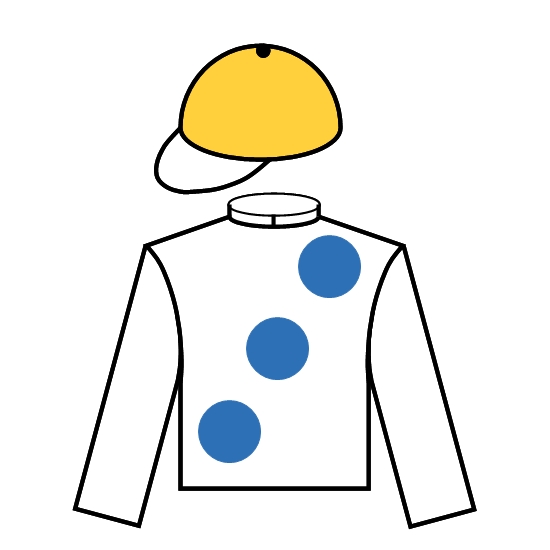 香港5閹12612417 (16-0-0)3 (3-0-0)17 (16-0-0)0 (0-0-0)17 (16-0-0)11 (10-0-0)5 (5-0-0) 何澤堯呂健威 川河尊駒 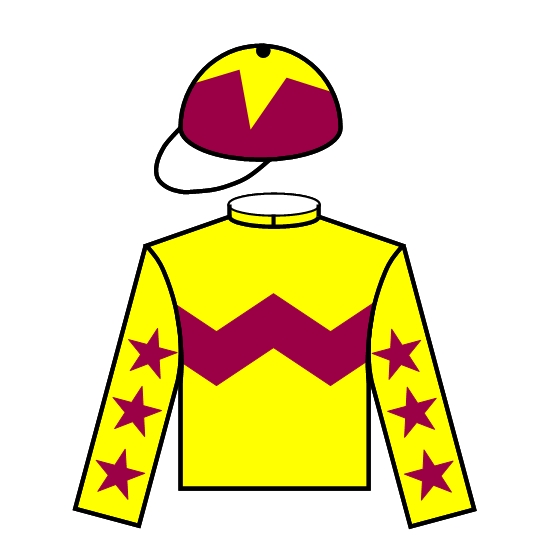 香港8閹12611850 (12-8-9)14 (1-4-3)46 (11-7-9)4 (1-1-0)46 (10-8-8)31 (6-6-6)16 (2-5-6) 田泰安方嘉柏 嘉應之星 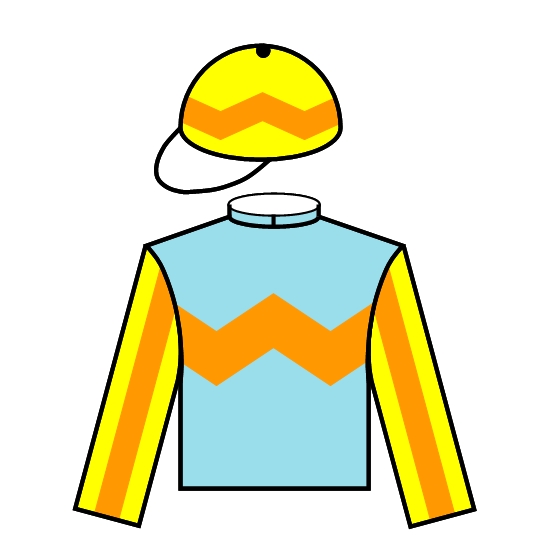 香港6閹12611731 (7-7-6)7 (0-1-2)30 (7-7-5)1 (0-0-1)27 (4-7-5)30 (7-7-6)18 (4-5-4) 潘頓告東尼 高大威猛 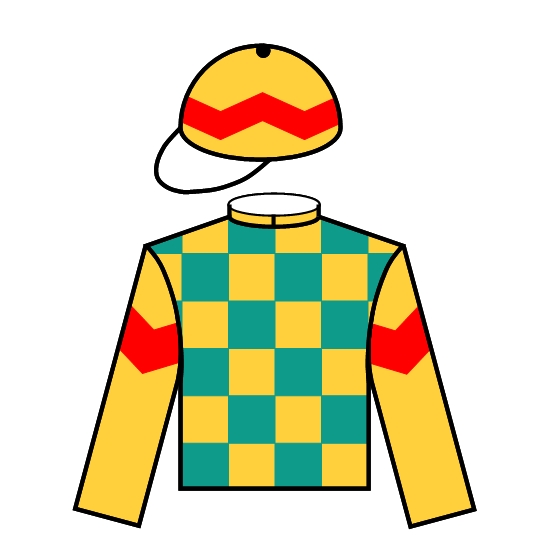 香港5閹12611415 (7-2-2)3 (0-0-1)15 (7-2-2)0 (0-0-0)15 (7-2-2)14 (7-2-2)4 (1-0-0) 賀銘年姚本輝 幸福笑容 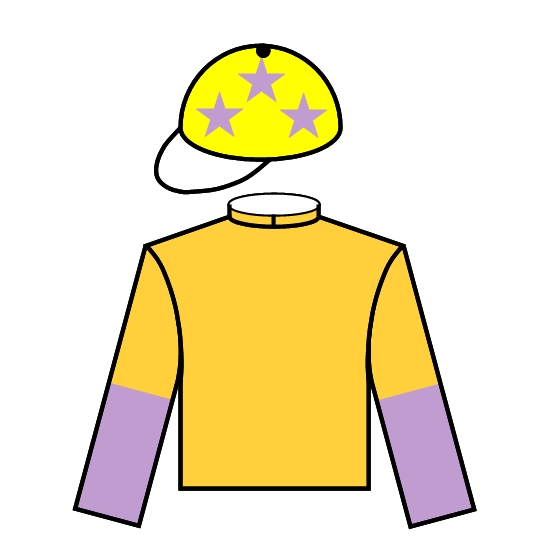 香港5閹12611419 (7-2-3)3 (0-0-0)19 (7-2-3)0 (0-0-0)17 (5-2-3)17 (6-2-2)10 (3-2-1) 莫雷拉呂健威 健康愉快 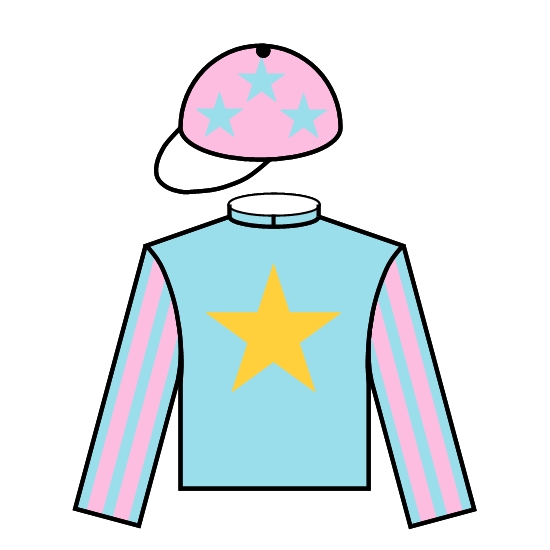 香港4閹12610911 (5-2-1)0 (0-0-0)9 (4-1-1)2 (1-1-0)11 (5-2-1)5 (3-0-0)1 (0-0-0) 巴度羅富全 (過去二十屆)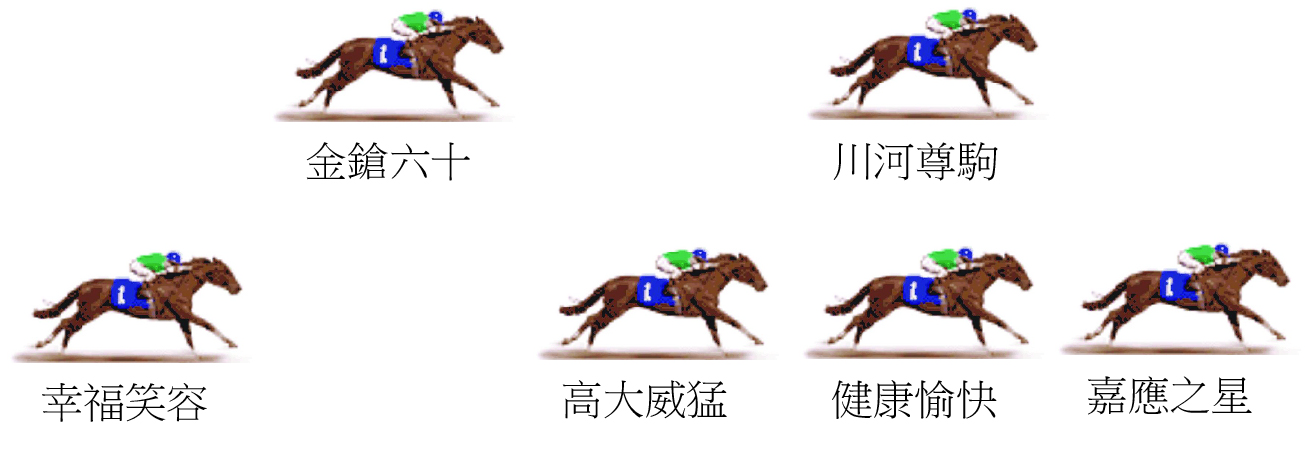 「嘉應之星」料會以偏慢步速領放。「健康愉快」亦可帶頭，但較大機會讓「嘉應之星」先放。上屆盟主「川河尊駒」將會一如慣常跟前，然後輪到「高大威猛」。「金鎗六十」預計會再次留後，而「幸福笑容」或會留至最後。 步速 : 中等偏慢